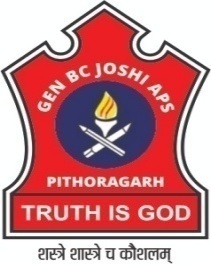 Tender document sold to :- M/S 	___________________________________	___________________________________	___________________________________	___________________________________Important Instructions1. 	This tender document contains 10 pages.2.   	Read the tender documents carefully before filling. 3. 	Each page of the tender document must be signed with seal of the firm / agency.__________________					_________________________(Sig of Principal)					(Sig of Applicant with Stamp)	TENDER NOTICE1.	Tender is being issued for contract for supply of stationery items for students of Gen BC Joshi, APS Pithoragarh for the FY 2024-25. The bids for the said contract are invited in form of Two Bid System:-(a)	Description &Specification.	The vendor will be required to provide Stationery items as per quoted rates. The list & specification of stationery items is as per format for Commercial Bid attached. No deviation from the same will be accepted.(b)	Period & Terms of Delivery.	Applicable for period between 01 Apr 2024 to 31 Mar 2025. Items will be delivered once ordered by management of school within a span of ten days.Delivery based on approved rates for the period of contract.(ii)	Delivery as per books & stationery demanded either in bulk or in part.(iv)	Replacement of defective or items not matching specifications will be carried out within a period of three days, free of cost.(v)	Adequate stock will be maintained to cater for emergent requirements of Boarders of the school.		(vii)	In case of delays – penalty @ 5% of the quantity ordered will be			enforced.(c)	Place & Sale of Tender Document.	Gen BC Joshi APS, Pithoragarh.(d)	Place & Date of Receipt of Tender Document.	Bursar’s Office of Gen BC Joshi APS, Pithoragarh by 1300 hrs dt 03 Feb 2024.(e)	Place, Time & Date of Opening of Tender both Technical & Commercial Bid.	Will be intimated by the Presiding Officer.  	(f)	Security/ Earnest Money Deposition.	To be deposited along with the 	Tender form.	(g)	Publicity through local newspaper & Website www.bcjaps.net.in.(h)  	Validity of Bids. 	The Bids should remain valid for 60 days from one 
	day after the last date of submission of bids. 	(j)	Any dispute between dealers & management will be settled as per the directions of Chairman School Management Committee.	    __________________				     _________________________(Sig of Principal)					(Sig of Applicant with Stamp)	2. 	Terms & Conditions for Participation.	(a)	Technical Bid- Part – A.	(i)	Technical Bid should be submitted separately in a sealed cover with superscription “TENDER FOR CONTRACT FOR SUPPLY OF STATIONERY ITEMS FOR STUDENTS OF GEN BC JOSHI APS, PITHORAGARH”- PART – A.  Format for Technical Bid is attached.(ii)	Samples of each item mentioned in the list to be presented on the day of opening of quotations. The sample should be precisely as per specification.(b)	Commercial Bid - Part – B.	(i)	 It should contain only Commercial Bid with rates quoted for each item tendered.(ii)	Commercial Bid should be submitted separately in a sealed cover with superscription “TENDER FOR CONTRACT FOR SUPPLY OF STATIONERY ITEMS FOR STUDENTS OF GEN BC JOSHI APS, PITHORAGARH”- PART – B.  Format for Commercial Bid is attached.(c)	Put Part-A & Part-B in separate sealed covers and put both the sealed covers in one cover addressed to the Principal, Gen BC Joshi APS, Pithoragarh with superscription “TENDER FOR CONTRACT FOR SUPPLY OF STATIONERY ITEMS FOR STUDENTS OF GEN BC JOSHI APS, PITHORAGARH” and send it to Gen BC Joshi APS, Pithoragarh. The bid documents should reach on or before the closing date and time. 4.	Conduct of  (Technical Evaluation Committee)TEC. 	The BOO will open Technical Bids in the presence of vendors present at date & time to be decided by the Presiding Officer. Comparative statement will be prepared by BOO in a tabulated form on the same day. The sealed envelope containing Technical Bid will be checked for intact seal and signed by BOO and two of the vendors present as witness.__________________					_________________________(Sig of Principal)						(Sig of Applicant with Stamp)	TECHNICAL BID – PUT IN PART – A(TO BE PUT UP IN SEPERATE ENVELOPE) TENDER FORM FOR THE CONTRACT FOR SUPPLY OF STATIONERY ITEMS FOR STUDENTS OF GEN B C JOSHI ARMY PUBLIC SCHOOL, PITHORAGARH 1.	Name of the applicant 		:	________________________2.	Father’s name 			:	________________________3.	Permanent address 		:	________________________							________________________							________________________4.	Educational qualification 		:	________________________5.	Previous experience, if any 	:	________________________	(att photocopy of experience )6.	Present occupation 			:	________________________7.	GST Regn No 			: 	________________________	(Attach self attested photocopy) 8.	Income Tax Regn No 		:	________________________	(Attach self attested photocopy) 9. 	Details of DD on account of 	: 	________________________	Bid Security12.	Bank Account No, bank name	:	________________________	& addressTERMS AND CONDITIONS
A Bid Security Money Deposit of Rs 15,000/- (Rupees Fifteen Thousand only) will be deposited with the School Management in the form of Account Payee Demand Draft or Banker’s Cheque from any of the Commercial Banks in favor of “Gen BC Joshi APS, Pithoragarh” along with the tender form. The same will be refunded after expiry of the Contract on full clearance of dues and damages. Security/ Earnest Money Deposit of non selected firms will be refunded after selection of L-1 Bidder.2.	Items will not be supplied to the students without the permission of the School Management. 	3.	I will only supply Stationery items as approved by the School Management for the Students on priority.  4.	All stationery items will be stocked and will be sold at the rates as per the appendix attached. The rates will not be revised without the prior permission of the School Management. __________________					_________________________(Sig of Principal)						(Sig of Applicant with Stamp)	5.	I will issue Stationery items to the students in the presence of the Hostel Warderns only and will obtain their signatures on the bills.6.	I will procure sufficient Stationery items as directed by the School authorities from time to time. 7.	I will pay penalty as imposed by the School Management 
for non-adherence of the laid down terms and conditions.8.	I will make good the damages occurred during the period of the agreement. The School Management has got the right to deduct such amount from the bills, which is required for the repairs of such damages in case the second party does not undertake the repairs in a reasonable time frame.	9.	All bills will be submitted in time, to enable the School Management to adhere to a payment schedule to be worked out mutually.10.	Any dispute between the parties will be settled as per directions of the Chairman School Management Committee. 11.	I have read & understood the procedure mentioned in the tender notice as well as terms & conditions mentioned above & agree to abide by them.Note:- 1.	This tender form will be submitted in a sealed envelope duly filled to the Gen BC Joshi APS, Pithoragarh by 1300 hrs on 03 Feb 2024. 2.	No tender form will be accepted after above mentioned date and time.3.	In case of any quarries, the following tele numbers can be contacted :-(i)	7454928551 							          (09:00 AM to 03:00 PM on working days)	(ii)	05964- 297725Date :-							________________________								(Sig of Applicant with Stamp)__________________								    (Sig of Applicant with Stamp)TENDER NO - 167/33/APS/SUPPLY OF STATIONERY ITEMSTENDER NOTICE FOR CONTRACT (FY 2024-2025) FOR SUPPLY OF STATIONERY ITEMS  FOR GEN B C JOSHI ARMY PUBLIC SCHOOL, PO-BIN , DISTT – PITHORAGARHUTTARAKHANDCOMMERCIAL BID – PUT IN PART – B( TO BE PUT UP IN SEPERATE ENVELOPE ) RATES QUOTED FOR SUPPLY OF STATIONERY ITEMS   (TENDER  FOR THE CONTRACT OF SUPPLY OF  STATIONERY ITEMS FOR STUDENTS OF GEN B C JOSHI ARMY PUBLIC SCHOOL, PITHORAGARH)d`i;k gj vkbZVe dk jsV dksV djsS NoNAME OF ITEMNAME OF ITEMAccounting UnitRATE QUOTED 1BALL PENS :-  ( Rs 10/- )BALL PENS :-  ( Rs 10/- )(a) Cello(a) CelloPer pen(b) Montex(b) MontexPer pen(c) Reynolds(c) ReynoldsPer pen2REFILL FOR BALL PEN (Rs 5/- ) REFILL FOR BALL PEN (Rs 5/- ) Per refill3GRIPPER BALL PEN :- (Rs 10/- ) GRIPPER BALL PEN :- (Rs 10/- ) (a) Cello(a) CelloPer pen(b) Montex(b) MontexPer pen(c) Reynolds(c) ReynoldsPer pen4REFILL FOR GRIPPER BALL PEN (Rs 5/- ) REFILL FOR GRIPPER BALL PEN (Rs 5/- ) Per refill5GEL PEN :- (Rs 20/- ) GEL PEN :- (Rs 20/- ) (a) Cello (a) Cello Per Pen(b) Montex (b) Montex Per Pen(c) Reynold (c) Reynold Per Pen6REFILL FOR GEL PEN  REFILL FOR GEL PEN  Per refill7PILOT V5 ROLLER PEN (RED, BLUE, BLACK)PILOT V5 ROLLER PEN (RED, BLUE, BLACK)Per pen8PILOT HITECH POINT PENPILOT HITECH POINT PENPer pen9PILOT PEN INK (RED, BLUE, BLACK) , PILOT PEN INK (RED, BLUE, BLACK) , Per bottle10FOUNTAIN  PEN :- (Rs 60/-)FOUNTAIN  PEN :- (Rs 60/-)Per pen(a) Camlin(a) Camlin(b) Reynolds(b) Reynolds(c) Cello (c) Cello 11SKETCH PEN :-  ( Rs 3/- ) SKETCH PEN :-  ( Rs 3/- ) (a) Camlin(a) CamlinPer pen(b) Luxor(b) LuxorPer pen( c) Faber Castell( c) Faber CastellPer pen12SKETCH PEN SET:- ( Rs 30/- ) SKETCH PEN SET:- ( Rs 30/- ) (a) Camlin(a) CamlinSet of 12(b) Luxor(b) LuxorSet of 12(c) Faber Castell(c) Faber CastellSet of 1213PENCIL :-  ( Rs 5/- ) PENCIL :-  ( Rs 5/- ) (a) Natraj(a) NatrajPer pencil(b) Navneet(b) NavneetPer pencil(c) Apsara(c) ApsaraPer pencil14PENCIL SET :- ( Rs 50/-) PENCIL SET :- ( Rs 50/-) (a) Natraj(a) NatrajPack of 10(b) Navneet(b) NavneetPack of 10(c) Apsara(c) ApsaraPack of 1015MARKER :-  ( Rs 20/- ) MARKER :-  ( Rs 20/- ) ____________________(Sig of Applicant with Stamp)(a) Cello(a) CelloPer marker(b) Camlin(b) CamlinPer marker(c) Reynold(c) ReynoldPer marker16PAPER PINS PAPER PINS Per box17WHITENER / CORRECTION PEN :- (Rs 30/- ) WHITENER / CORRECTION PEN :- (Rs 30/- ) (a) Luxor(a) LuxorPer pen(b) Faber Castell(b) Faber CastellPer pen(c) Cello(c) CelloPer pen18DRAWING PINS DRAWING PINS Per box19ERASER:- ( Rs 3/- ) ERASER:- ( Rs 3/- ) (a) Camlin(a) CamlinPer Eraser(b) Natraj(b) NatrajPer Eraser(c) Apsara(c) ApsaraPer Eraser20SHARPNER :-  (Rs 5/- ) SHARPNER :-  (Rs 5/- ) (a) CamlinPer Sharpener(b) NatrajPer Sharpener( c) ApsaraPer Sharpener2121STAPLER MEDIUM (Rs 60/-) ( Kangaroo ) Per Piece2222STAPLER PINS MEDIUM (Rs 10/- ) ( Kangaroo ) Per Packet2323STAPLER BIG (Kangaroo) ( Rs 120/-) Per Piece2424STAPLER PIN Big  (Rs 20/-) ( Kangaroo ) Per Packet2525GUM TUBE 15 g :- (Rs 10/-)(a) CamlinPer Tube(b) FevicolPer Tube(c) ChelparkPer Tube26 26 GUM TUBE 100 g :- (Rs 30/-)(a) CamlinPer Tube(b) FevicolPer Tube(c) ChelparkPer Tube(d) NavneetPer Tube2727GUM BOTTLE 150ml :- (Rs50/-)(a) CamlinPer bottle(b) FevicolPer bottle(c) Camel Per bottle(d) NavneetPer bottle2929TRANSPARENT TAPE BIG SIZE ( 2“) ( Rs 50/- )Per Piece3030TRANSPARENT TAPE Medium SIZE (1 “) ( Rs 20/- )Per Piece3131TRANSPARENT TAPE SMALL SIZE ( ½ “)( Rs 10/- )Per Piece3232INK BLUE 60ML :- (Rs 50/- ) (a) Cello Per bottle(b) LuxorPer bottle(c) ChelparkPer bottle3333POSTER COLOUR- 12 SHADES (Rs 190/- ) ____________________(Sig of Applicant with Stamp)(a) CamlinPer Box(b) CamelPer Box(c) NavneetPer Box(d) Faber CastellPer Box3434BRUSH ROUND :- (a) 1 – 3 No .( Rs 20/-) (b) 4-5 No . (Rs 20/- ) (c) 6-7 No .(Rs 30/- ) (d) 8-10 No .( Rs 40/- ) (a) Faber CastellPer Set(b) CamlinPer Set(c) PidilitePer Set3535TAG  ( Bunch of 50 pcs ) (Rs 30/- ) Per Bunch3636PENCIL BOX ( Plastic) Per Box3737SCALE BIG SIZE 12 “ Plastic ( Rs 12/- ) (a) ApsaraPer piece(b) NatrajPer piece(c) CamlinPer piece3838SCALE SMALL SIZE 6 “ Plastic( Rs 7/- ) (a) ApsaraPer piece(b) NatrajPer piece(c) CamlinPer piece3939CELLOPHANE SHEET ( 4 MTR ) Per Roll4040ADHESIVE TAPE COLOURED ( ½ “ ) Per Roll4141COLOUR MIXING PLATE ( SMALL ) Per Plate4242GEOMETRY COPY 150-200Page :- (a) NavneetPer Copy(b) ClassmatePer Copy(c) PaperkraftPer Copy4343PRACTICAL FILE Per File4444DRAWING FILE Per File4545HINDI (100 PAGE COPY ) :- (a) NavneetPer Copy(b) ClassmatePer Copy(c) PaperkraftPer Copy4646HINDI (200 PAGE COPY) :- (a) NavneetPer Copy(b) ClassmatePer Copy(c) PaperkraftPer Copy4747HINDI (300 PAGE COP ) :- (a) NavneetPer Copy(b) ClassmatePer Copy(c) PaperkraftPer Copy4848SCIENCE PRACTICAL COPY (150-200 PAGE) :- ____________________(Sig of Applicant with Stamp)(a) NavneetPer Copy(b) ClassmatePer Copy(c) PaperkraftPer Copy4949ROUGH COPY  ( 200 PAGE ) Per Copy5050GRAPH COPY Per Copy5151TEST COPY (48 PAGES )Per Copy5252MATH COPY 100 PAGE:-   (a) NavneetPer Copy(b) ClassmatePer Copy(c) PaperkraftPer Copy5353ENGLISH COPY 100 PAGE  :- (a) NavneetPer Copy(b) ClassmatePer Copy(c) PaperkraftPer Copy5454REGISTER  148  PAGE :- (a) NavneetPer Register(b) ClassmatePer Register(c) PaperkraftPer Register5555REGISTER 196 PAGES :- (a) NavneetPer Register(b) ClassmatePer Register(c) PaperkraftPer Register5656REGISTER 220 PAGES :- (a) NavneetPer Register(b) ClassmatePer Register(c) PaperkraftPer Register5757REGISTER 292 PAGES :- (a) NavneetPer Register(b) ClassmatePer Register(c) PaperkraftPer Register5858REGISTER 340 PAGES :- (a) NavneetPer Register(b) ClassmatePer Register(c) PaperkraftPer Register5959REGISTER 400 PAGES :- (a) NavneetPer Register(b) ClassmatePer Register(c) PaperkraftPer Register6060SCHOOL BAG (range between Rs 300 to Rs 600/- ) .  Per Bag6161THERMOCOL ( 3 Ft x 1 Ft ) :-(a) 1 “ .Per Sheet(b) ½ “ .Per Sheet6262CHART PAPER :- (a) Thick . Per Sheet(b) Thin .Per Sheet6363GEOMETRY BOX :- (a) NavneetPer Box(b) Camlin Per Box(c) Fabre Castell Per Box6464Paper A-4 Size (Ream of 500Pages)Per Ream____________________(Sig of Applicant with Stamp)6565Paper FS Size (Ream of 500Pages)Per Ream6666Marker pen :-  (Rs 10/- ) (a) Reynold Per Pen(b) CamlinPer Pen(c) Faber Castel)  Per Pen6767Sticky Pad 3 “x 4 “Per Pad6868Sticky pad small (Coloured) Per Pad6969Highlighter :-  ( Rs 20/- ) (a) Camlin Per piece(b) DomsPer piece(c) Faber CastellPer piece7070U-ClipPer Packet7171Stamp Pad Per piece7272Glue Stick :- ( Rs 30/- ) (a) CamlinPer Piece(b) Faber CastellPer Piece(c) FevisticPer Piece7373Re-Writable CD Per CD7474Fevicol (200 gm )Per Piece7575Fevicol Tube (100 gm)Per Piece7676Scissor  (Medium) (Kangaroo )Per Piece7777Royal Executive Bond Paper (100 GSM ) Per Ream7878Graph Paper ( long sheet ) Per sheet7979Map India (Political ) Per map8080Thread Rolls Per roll8181Coloured tape (Big) 2 ½ “ Per roll8282Coloured Tape (Small) ½ “Per roll8383Brown Tape ( 2 ½ “) Per roll8484Camlin Ink PenPer pen8585Name Slip Per sheet8686Crayons Colour Set :- ( Rs 60/- ) (a) Camlin Per set (b) DomsPer set (c) Faber CastellPer set  8787Dictionary (Oxford ) Per book8888Atlas (Oxford ) Per book8989Cover Brown Per roll 9090Talk Sheets ( 3 Ft) Per roll 9191File Cover Per piece 9292Document File Per piece 9393Stick File Per piece 9494Box File Per piece 9595Discount in NCERT Books 9696Discount in Private Publishers Books 9797Discount in Refreshers  9898Discount in Sample Papers 9999Discount in Lab Manuals 100100Discount in AWES Books 